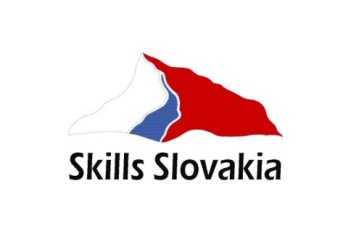 30. národná súťaž vo viazaní a aranžovaní kvetov s medzinárodnou účasťouVICTORIA REGIA 2023Majstrovstvá Slovenska vo floristike Skills SlovakiaTermín súťaže:	20. september 2023Termín výstavy:	21. -24. september 2023Miesto konania: 	KSC FontánaVyhlasovateľ: 	Slovenská asociácia kvetinárov a floristovSpoluorganizátor:  Mesto Piešťany Kategórie:Základné školyZáhradnícke školy -	študenti stredných záhradníckych škôlProfesionáli -	profesionálni floristi, zamestnanci záhradníckych firiem a kvetinových predajníSprievodné podujatia: Výstava súťažných prác, Kvetinové korzoHlavnou témou 30. ročníka súťaže VICTORIA REGIA 2023 jeŠtyri živlyProgram20. september 2023 – streda8.00 -  15.30	Súťaž v kategóriách základné školy, záhradnícke školy a profesionáli18.00	GALAVEČER – slávnostné vyhlásenie víťazov21. september 2023 – štvrtok14.00 – 18.00	Výstava súťažných prác, KSC Fontána22. september 2023 – piatok9.00 – 18.00	Výstava súťažných prác, KSC Fontána23. september 2023 – sobota9.00 – 18.00	Výstava súťažných prác, KSC Fontána14.00	KVETINOVÉ KORZO - 15.00	Vyhlásenie výsledkov – Hudobný pavilón Piešťany24. september 2023– nedeľa9.00 – 16.00	Výstava súťažných prác, KSC FontánaVICTORIA REGIA 2023TÉMA :  Štyri živlyProfesionáli:Voda – dekorácia do sklaVzduch – svadobná kyticaZem – tajná prácaOheň – viazaná kyticaZáhradnícke školy:Voda -  dekorácia do sklaOheň – tajná práca Zem – tajná prácaKontakty: Adresa:   Slovenská asociácia kvetinárov a floristov              Brezová 2, 921 77 PiešťanyTel.:        Tamás Vígh Prezident SAKF +421 905 393 782                Ing. Eva Stručková Riaditeľka súťaže +421 905 918 172	E-mail:    info@sakf.skwww.sakf.sk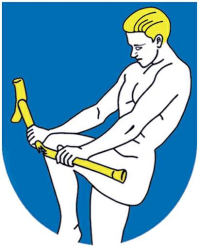 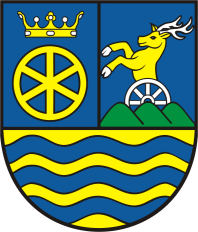 VICTORIA REGIA                                                       Program – záhradnícke školy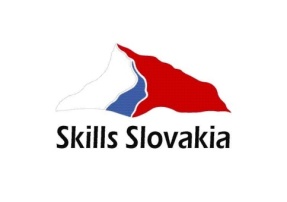                                                          VICTORIA REGIA                                                       VICTORIA REGIAProgram – profesionáli                                                                                                                                     SÚŤAŽNÉ  POKYNYPomocníci Súťažiaci môžu využiť pomocníka pri príprave pracovného miesta pred súťažnou témou. Počas vlastnej súťaže sa nesmie súťažiaci s pomocníkom kontaktovať. Sprievodné osoby sa nesmú počas súťaže pohybovať v súťažných priestoroch.Systém hodnoteniaSúťažné práce bude hodnotiť hlavná komisia a technická komisia. Komisie budú hodnotiť práce  podľa medzinárodného stobodového systému FLORINT. Technická komisia bude hodnotiť dodržiavanie predpísaných pravidiel podľa propozícií. Môže udeliť trestné body.Rozdelenie bodovNápadOriginalita, jedinečnosť/kreativitaSpracovanie danej témy, úlohyVýber materiálu/ použitie vybratých materiálovDodržanie časového limitu/ včasné dokončenie práceFarbyZastúpenie rôznych farieb/ dominancia použitých fariebVyjadrenie nápadu farbamiFarebná kompozícia(kontrast, súlad, farebné odtiene)Rozloženie fariebKompozíciaCelkový dojem( tvar, forma, rozmery, vizuálna rovnováhaŠtýlZvolené a prevládajúce materiály a ich použitie (forma, textúra, štruktúra, kontrasty, rytmus, pohyb, intenzita, línia, smer)Rešpektovanie vlastností materiáluTechnikaČistotaVhodnosť zvolenej technikyStabilita práceFyzická rovnováha práceMožnosť doplnenia vodyTechnická náročnosť/ miera technickej náročnostiPorušenie propozíciíAk dôjde k porušeniu pravidiel alebo propozícií, rozhodne o situácií technická komisia, ktorá môže penalizovať súťažné práce nespĺňajúce stanovené rozmery, postup práce alebo iné parametre, rovnako aj keď súťažiaci nesplní predpísané časové limity.Trestné bodyZa niektoré priestupky je stanovená penalizácia:Súťažiaci nedodrží predpísané propozície: 	20-50% z celkového počtu za úlohuSúťažiaci nedodrží daný časový limit:	5% z celkového počtu za úlohuSúťažiaci pokračuje v práci aj po upozorneniu technickou komisiou:	20% z celkového počtu za úlohuKomunikácia medzi súťažiacim a inou osobou ( okrem technickej komisie, a ostatnými súťažiacimi) v priebehu súťaže:	5% z celkového počtu za úlohuSúťažiaci pokračuje v komunikácii aj po upozornení technickou komisiou:	20% z celkového počtu za úlohuSúťažná práca nezodpovedá veľkostným limitom:	5-10% z celkového počtu za úlohuSúťažiaci používa neprípustné materiály:	5-10% z celkového počtu za úlohuSúťažiaci používa neprípustné spôsoby práce:	5-10% z celkového počtu za úlohuAk práca nespĺňa nasledujúce kritéria:Súťažiaci môže mať vopred pripravenú konštrukciu, minimálne 50% floristickej práce musí predviesť v rámci súťažného času:	5-10% z celkového počtu za úlohuSúčasti kompozície pripravenej vopred nesmú dominovať konečnej verzii súťažnej práce:	5-10% z celkového počtu za úlohuOrganizačné pokynyKategória základné školy - súťaž prebieha v priestoroch  Kultúrno-spoločenského centra Fontána Piešťany, Beethovenova   1,     Piešťany Kategória záhradnícke školy - súťaž prebieha v priestoroch  Kultúrno-spoločenského centra Fontána Piešťany, Beethovenova   1,     Piešťany  Kategória profesionáli - súťaž prebieha v priestoroch Kultúrno-spoločenského centra Fontána Piešťany, Beethovenova   1,     Parkovanie je zabezpečené na vyhradených plochách pri komunikácii Winterova ulica /pod Kolonádou/ bezplatne, označenie auta dostane súťažiaci pri prezentácii.Pre vykladanie a nakladanie majú súťažiaci možnosť krátkodobo vojsť tesne pred objekt KSC Fontána.Súťažiaci si vylosuje číslo pracovného miesta. Kategória záhradnícke školy súťaží  pred kinosálou, práce na výstavu rozmiestni organizátor.Kategória  profesionáli súťaži v  kinosále, práce na výstavu rozmiestni organizátor.Súťažiaci musí dávať pozor pri manipulácii s vodou a farbiacimi materiálmi, aby nepoškodil priestory výstavného priestoru.Súťažný priestor v exteriéri bude vyznačený a označený číslom.Pri manipulácii s vodou a súťažnými prácami môže využiť pomocníkov, ktorých zabezpečí organizátor.Otvorený oheň (čajová sviečka) musí byť umiestnený v sklenej nádobe.Občerstvenie pre súťažiacich bude vo vyhradenom priestore.Počas súťaže musia sprievodné osoby opustiť súťažný priestor.Súťažné práce musia byť k dispozícii na výstavu od 21. do 24.09.2023.Demontáž a odvezenie súťažných prác – nedeľa 24.9.2022 od 16.00, pondelok 25.9.2023 do 9.00.Otázky a odpovedePrípadné otázky  ohľadom propozícií posielajte na adresu info@sakf.sk, kde budú zhromažďované a odpovedané formou e- mailov, všetkým prihláseným súťažiacim.UbytovanieUbytovanie je možné zabezpečiť na základe požiadavky súťažiacich. Dôležité kontaktyOrganizátor, prihlášky na súťaž, propozície, otázkyTamás Vígh                   +421905393782Eva Stručková                +421905918172Adresa: 	Slovenská asociácia kvetinárov a floristov, Brezová 2, 921 77 PiešťanyE-mail:	info@sakf.skwww: 	www.sakf.skFacebook: //www.facebook.com/victoriaregiapiestany?fref=ts	PROGRAMStreda20. september 2023              Streda20. september 2023                     VICTORIA REGIA 202307:30 – 8:30Prezentácia súťažiacich KSC Fontána, Beethovenova 1, PiešťanyPrezentácia súťažiacich KSC Fontána, Beethovenova 1, Piešťany08.00 – 8:45Prípravná schôdzka porotyPrípravná schôdzka poroty08:45 – 9:00Slávnostné otvorenie súťažného dňaSlávnostné otvorenie súťažného dňa60 minút Úloha č. 1 „ Voda – dekorácia do skla “ - záhradnícke školy   KSC Fontána, PiešťanyÚloha č. 1 „ Voda – dekorácia do skla “ - záhradnícke školy   KSC Fontána, Piešťany9:00 – 10:009:00 – 10:00Vlastná súťažná disciplína bez prípravného času 60 minút.Vlastná súťažná disciplína bez prípravného času 60 minút.10:00 – 10:30PrestávkaPrestávka70 minútÚloha č. 2 „ Oheň – tajná práca “  - záhradnícke školy    KSC Fontána, PiešťanyÚloha č. 2 „ Oheň – tajná práca “  - záhradnícke školy    KSC Fontána, Piešťany10:30 – 11:4010:30 – 10:50Technická príprava 20 minút.  Čas je možné využiť na očistenie a technickú prípravu rastlinného a dekoračného materiálu, na tvorbu zväzkov, či častí konštrukcie zo živých rastlín.Technická príprava 20 minút.  Čas je možné využiť na očistenie a technickú prípravu rastlinného a dekoračného materiálu, na tvorbu zväzkov, či častí konštrukcie zo živých rastlín.10:50 – 11:40Vlastná súťažná disciplína 50 minút.Vlastná súťažná disciplína 50 minút.11:40 – 12:30Prestávka Prestávka 12:30 – 13:4575 minút Úloha č. 3  „ Zem – tajná práca “ - záhradnícke školy  KSC Fontána, PiešťanyÚloha č. 3  „ Zem – tajná práca “ - záhradnícke školy  KSC Fontána, Piešťany12:30 – 12:45Technická príprava 15 minút.  Technická príprava 15 minút.  12:45 – 13:45Vlastná súťažná disciplína 60 minút.Vlastná súťažná disciplína 60 minút.13:45 – 14:30Upratanie súťažného priestoru -  ukončenie súťaže záhradnícke školy.Upratanie súťažného priestoru -  ukončenie súťaže záhradnícke školy.18:00Galavečer - slávnostné  vyhlásenie víťazovGalavečer - slávnostné  vyhlásenie víťazovPROGRAMStreda20. september 2023             Streda20. september 2023                    VICTORIA REGIA 202307:30 – 8:30Prezentácia súťažiacich KSC Fontána, Beethovenova 1,  PiešťanyPrezentácia súťažiacich KSC Fontána, Beethovenova 1,  Piešťany08.00 – 8:45Prípravná schôdzka porotyPrípravná schôdzka poroty08:45 – 9:00Slávnostné otvorenie súťažného dňaSlávnostné otvorenie súťažného dňa60 minút Úloha č. 1 „ Voda – dekorácia do skla “- profesionáli,  KSC Fontána, Piešťany   Úloha č. 1 „ Voda – dekorácia do skla “- profesionáli,  KSC Fontána, Piešťany   9:00 – 10:009:00 – 10:00Vlastná súťažná disciplína bez prípravného času 60 minút.Vlastná súťažná disciplína bez prípravného času 60 minút.10:00 – 10:30PrestávkaPrestávka120 minút Úloha č. 2 „ Vzduch - svadobná kytica “- profesionáli,  KSC Fontána, PiešťanyÚloha č. 2 „ Vzduch - svadobná kytica “- profesionáli,  KSC Fontána, Piešťany10:30 -12:3010:30 -12:30Vlastná súťažná disciplína bez prípravného času 120 minút.Vlastná súťažná disciplína bez prípravného času 120 minút.12:30 – 13:30 Prestávka na obed Prestávka na obed 75 minút celkomÚloha č. 3 „ Zem – tajná práca “   - profesionáliÚloha č. 3 „ Zem – tajná práca “   - profesionáli13:30 – 14:4513:30 – 13:45Technická príprava 15 minút.  Čas je možné využiť na očistenie a technickú prípravu rastlinného a dekoračného materiálu, na tvorbu zväzkov, či častí konštrukcie zo živých rastlín.Technická príprava 15 minút.  Čas je možné využiť na očistenie a technickú prípravu rastlinného a dekoračného materiálu, na tvorbu zväzkov, či častí konštrukcie zo živých rastlín.13:45 -14:45Vlastná súťažná disciplína 60 minút.Vlastná súťažná disciplína 60 minút.14:45 – 17:25PrestávkaPrestávka65 minút celkomÚloha č. 3 „ Oheň – viazaná kytica “   - profesionáliÚloha č. 3 „ Oheň – viazaná kytica “   - profesionáli17:25 – 18:3017:25 – 17:45Technická príprava 20 minút.  Čas je možné využiť na očistenie a technickú prípravu rastlinného a dekoračného materiálu, na tvorbu zväzkov, či častí konštrukcie zo živých rastlín.Technická príprava 20 minút.  Čas je možné využiť na očistenie a technickú prípravu rastlinného a dekoračného materiálu, na tvorbu zväzkov, či častí konštrukcie zo živých rastlín.17:45 -18:30Vlastná súťažná disciplína 45 minút.Vlastná súťažná disciplína 45 minút.18:00Galavečer – slávnostné vyhlásenie víťazovGalavečer – slávnostné vyhlásenie víťazovPROFESIONÁLIsúťažná úloha: VODADekorácia do sklaPROFESIONÁLIsúťažná úloha: VODADekorácia do sklaPROFESIONÁLIsúťažná úloha: VODADekorácia do sklaTermín a čas20. septembra 2023  streda  9:00 – 10:00 hod  20. septembra 2023  streda  9:00 – 10:00 hod  Súťažný časSúťažný čas60 min.Typ práceTyp práceDekorácia do sklenenej nádoby alebo skupiny nádobPopis úlohyPopis úlohyVoda je živel emócií, podvedomia a očistenia. Má ženskú energiu a jej farbou je modrá. Voda, podobne ako oheň, je v neustálom pohybe, neprestajne sa mení. Voda sa šíri smerom nadol a vodorovne, nedrží tvar, prijme tvar nádoby, je prispôsobivá, pritom sa však dostane všade. Súťažiaci vytvorí dekoráciu do skla na pevnej podložke, (rozmer podložky 50x50 cm), ktorá bude vystihovať tento element.Tvar / veľkosťTvar / veľkosťTvar – ľubovoľnýVeľkosť – daná veľkosťou podložky a dodržaní princípu proporcionalityTechnikaTechnikaVkladanímPožiadavkyPožiadavkySúťažiaci môže  využiť vopred pripravenú ľubovoľnú konštrukciu, minimálne 75% floristickej činnosti však musí predviesť v rámci prípravného a súťažného času, konštrukcia nesmie dominovať konečnej podobe súťažnej práce.Súťažiaci si sám zabezpečí sklenenú nádobu - nádoby, ako aj podložku, ktorá môže byť z rôzneho materiálu a budú spolu vytvárať harmonizujúci celok. Sklenená nádoba – nádoby ako aj podložka budú súčasťou hodnotenia. Dekorácia musí byť prenosná a vydržať 4dni.MateriálMateriálRastlinný, technický materiál si zabezpečí súťažiaci sám. Pracovné / výstavné miestoPracovné / výstavné miestoKinosála kultúrno-spoločenského centra Fontána PROFESIONÁLI2. súťažná úloha: VZDUCHSvadobná kyticaPROFESIONÁLI2. súťažná úloha: VZDUCHSvadobná kyticaPROFESIONÁLI2. súťažná úloha: VZDUCHSvadobná kyticaTermín a čas20. septembra 2023    10:30 – 12:30 hod  20. septembra 2023    10:30 – 12:30 hod  Súťažný časSúťažný čas120 min.Typ práceTyp práceSvadobná kyticaPopis úlohyPopis úlohyVzduch je neviditeľný, jemný, pohyblivý, prenáša vône, slová, myšlienky, takmer ho nevnímame. Je všade, no nedá sa uchopiť. Prenikne skoro všade, no bez násilia. Je to najjemnejší živel, hoci jeho negatívne aspekty (búrka, tornádo, hurikán) sú veľmi ničivé, no zároveň sú symbolom náhlej zmeny. Nevidíme ho, iba cítime, no napriek tomu je pre život nepostrádateľný. Vzduch je symbolom voľnosti a ľahkosti, živlom prispôsobivosti. Cieľom je vytvoriť monochromatickú (pozn. tá istá farba vo viacerých tónoch) svadobnú kyticu. Tvar / veľkosťTvar / veľkosťĽubovoľnáTechnikaTechnikaĽubovoľná, prívod el. energie bude zabezpečený. PožiadavkyPožiadavkySúťažiaci dostane fotku modelky v svadobných šatách vopred, ku ktorej bude vytvárať svadobnú kyticu aj podľa tvaru šiat, aby spolu ladili. Súťažiaci môže  využiť vopred pripravenú ľubovoľnú konštrukciu, minimálne 50% floristickej činnosti však musí predviesť v rámci prípravného a súťažného času, konštrukcia nesmie dominovať konečnej podobe súťažnej práce. Svadobná kytica bude vystavená na podstavci. Trvanlivosť svadobnej kytice je 48hodín. MateriálMateriálRastlinný, technický a dekoračný materiál si zabezpečí súťažiaci sám. Pracovné / výstavné miestoPracovné / výstavné miestoKinosála kultúrno-spoločenského centra Fontána PROFESIONÁLI3.súťažná úloha: ZEMTajná prácaPROFESIONÁLI3.súťažná úloha: ZEMTajná prácaPROFESIONÁLI3.súťažná úloha: ZEMTajná prácaTermín20.septembra 2023 streda  13:30 – 14:45 hod.20.septembra 2023 streda  13:30 – 14:45 hod.Súťažný časSúťažný čas75 minút celkový čas15 minút prípravný čas30 minút samotný súťažný čas TémaTémaZemTyp práceTyp práceTajná prácaPopis úlohyPopis úlohy Vyplynie zo zadaniaTvar / veľkosťTvar / veľkosťVyplynie zo zadania TechnikaTechnikaVyplynie zo zadania PožiadavkyPožiadavkyVyplynie zo zadaniaMateriálMateriálOrganizátor poskytne súťažiacemu všetok súťažný materiál.Zoznam materiálu bude k dispozícii pred začatím súťažnej práce.Súťažiaci si zabezpečí pracovné náradie. Prípravné prácePrípravné práceSúťažiaci zaujme svoje súťažné miesto, na celú úlohu je vyhradené 60 minút plus 15minút prípravného času. Materiál a jeho kompletný zoznam bude k dispozícii pred začiatkom súťaže, v priebehu prvých 10 minút môže súťažiaci nahlásiť chýbajúci alebo poškodený materiál a požiadať o jeho výmenuPracovné / výstavné miestoPracovné / výstavné miestoKinosála kultúrno-spoločenského centra FontánaPROFESIONÁLI4. súťažná úloha: OHEŇViazaná kyticaPROFESIONÁLI4. súťažná úloha: OHEŇViazaná kyticaPROFESIONÁLI4. súťažná úloha: OHEŇViazaná kyticaTermín20.september 2023 streda  17:25 – 17:45 hod. príprava                                             17:45 – 18:30 hod. súťaž20.september 2023 streda  17:25 – 17:45 hod. príprava                                             17:45 – 18:30 hod. súťažSúťažný časSúťažný čas65 minút celkový čas20 minút prípravný čas45 minút samotný súťažný čas TémaTémaOheňTyp práceTyp práceViazaná kyticaPopis úlohyPopis úlohyOheň je ľudská láska, vášeň, nenávisť a hnev. V prírode ho najčastejšie reprezentuje Slnko – bez jeho žiarivej energie by nebol život na Zemi. Roztápa vodu v pevnom skupenstve a mení ju na paru, podieľa sa na procesoch vnútri zeme, na vzniku minerálov a hornín. Dáva nám teplo a energiu. Jeho ničivý aspekt predstavujú vulkány a požiare. Tieto aspekty treba vystuhnúť pri tvorbevoľnej viazanej kyticy ľubovoľnej formy a štýlu.Tvar / veľkosťTvar / veľkosťĽubovoľnáTechnikaTechnikaViazanímPožiadavkyPožiadavkySúťažiaci môže  využiť vopred pripravenú ľubovoľnú konštrukciu, minimálne 75% floristickej činnosti však musí predviesť v rámci prípravného a súťažného času, konštrukcia nesmie dominovať konečnej podobe súťažnej práce.Súťažiaci si sám zabezpečí vázu, ktorá bude súčasťou hodnotenia.MateriálMateriál Všetok rastlinný, technický a dekoračný  materiál si zabezpečí súťažiaci podľa vlastného výberu okrem rastlín dodaných usporiadateľom, z ktorých musí použiť  minimálne 50% 10 ks Celosia, farba - oranžová10 ks Chrysanthemum, farba – červenáPrípravné prácePrípravné práceČas je možné využiť na očistenie a technickú prípravu rastlinného a dekoračného materiálu, na tvorbu zväzkov, či častí konštrukcie zo živých rastlín.Pracovné / výstavné miestoPracovné / výstavné miestoKinosála kultúrno-spoločenského centra FontánaZÁHRADNÍCKE ŠKOLYsúťažná úloha: VODADekorácia do sklaZÁHRADNÍCKE ŠKOLYsúťažná úloha: VODADekorácia do sklaZÁHRADNÍCKE ŠKOLYsúťažná úloha: VODADekorácia do sklaTermín a čas20. septembra 2023 streda   9:00 – 10:00 hod20. septembra 2023 streda   9:00 – 10:00 hodSúťažný časSúťažný čas60 min.Typ práceTyp práceDekorácia do sklenenej nádoby alebo skupiny nádob Popis úlohyPopis úlohyVoda je živel emócií, podvedomia a očistenia. Má ženskú energiu a jej farbou je modrá. Voda, podobne ako oheň, je v neustálom pohybe, neprestajne sa mení. Voda sa šíri smerom nadol a vodorovne, nedrží tvar, prijme tvar nádoby, je prispôsobivá, pritom sa však dostane všade. Súťažiaci vytvorí dekoráciu do skla na pevnej podložke, (rozmer podložky 30x30 cm), ktorá bude vystihovať tento element.Tvar / veľkosťTvar / veľkosťTvar – ľubovoľnýVeľkosť – daná veľkosťou podložky a pri dodržaní princípu proporcionality TechnikaTechnikaVkladanímPožiadavkyPožiadavkySúťažiaci môže  využiť vopred pripravenú ľubovoľnú konštrukciu, minimálne 75% floristickej činnosti však musí predviesť v rámci prípravného a súťažného času, konštrukcia nesmie dominovať konečnej podobe súťažnej práce.Súťažiaci si sám zabezpečí sklenenú nádobu - nádoby, ako aj podložku, ktorá môže byť z rôzneho materiálu a budú spolu vytvárať harmonizujúci celok. Sklenená nádoba – nádoby ako aj podložka budú súčasťou hodnotenia. Dekorácia musí byť prenosná a vydržať 4dni.MateriálMateriálRastlinný a technický materiál si zabezpečí súťažiaci sám. Pracovné / výstavné miestoPracovné / výstavné miestoKultúrno-spoločenské centrum Fontána ZÁHRADNICKÉ ŠKOLY2. súťažná úloha: OHEŇTajná prácaZÁHRADNICKÉ ŠKOLY2. súťažná úloha: OHEŇTajná prácaZÁHRADNICKÉ ŠKOLY2. súťažná úloha: OHEŇTajná prácaTermín20.september 2023 streda  10:30 – 11:40 hod 20.september 2023 streda  10:30 – 11:40 hod Súťažný časSúťažný čas70 minút celkový čas20 minút prípravný čas50 minút samotný súťažný čas TémaTémaOheňTyp práceTyp práceTajná prácaPopis úlohyPopis úlohyVyplynie zo zadania.Tvar / veľkosťTvar / veľkosťVyplynie zo zadania.TechnikaTechnikaVyplynie zo zadania.PožiadavkyPožiadavkyVyplynie zo zadania.MateriálMateriálOrganizátor poskytne súťažiacemu všetok súťažný materiál.Zoznam materiálu bude k dispozícii pred začatím súťažnej práce.Súťažiaci si zabezpečí pracovné náradie.Prípravné prácePrípravné práceČas je možné využiť na očistenie a technickú prípravu rastlinného a dekoračného materiálu, na tvorbu zväzkov, či častí konštrukcie zo živých rastlín.Pracovné / výstavné miestoPracovné / výstavné miestoKultúrno-spoločenské centrum FontánaZÁHRADNICKÉ ŠKOLY3. súťažná úloha: ZEMTajná práca ZÁHRADNICKÉ ŠKOLY3. súťažná úloha: ZEMTajná práca ZÁHRADNICKÉ ŠKOLY3. súťažná úloha: ZEMTajná práca Termín a čas20.september 2023 streda  12:30 – 13:45 hod20.september 2023 streda  12:30 – 13:45 hodSúťažný časSúťažný čas75 minút celkový čas15 minút prípravný čas60 minút samotný súťažný čas TémaTémaZemTyp práceTyp práceTajná práca Popis úlohyPopis úlohyVyplynie zo zadania Tvar / veľkosťTvar / veľkosťVyplynie zo zadania TechnikaTechnikaVyplynie zo zadania PožiadavkyPožiadavkyVyplynie zo zadania MateriálMateriálOrganizátor poskytne súťažiacemu všetok súťažný materiálZoznam materiálu bude k dispozícii pred začatím súťažnej práceDodaný materiál bude nutné spracovať podľa pokynov organizátoraSúťažiaci si zabezpečí pracovné náradie.Prípravné prácePrípravné práceSúťažiaci zaujme svoje súťažné miesto, na celú úlohu je vyhradených 60 minút plus 15minút prípravného času. Materiál a jeho kompletný zoznam bude k dispozícii pred začiatkom súťaže, v priebehu prvých 10 minút môže súťažiaci nahlásiť chýbajúci alebo poškodený materiál a požiadať o jeho výmenu.Pracovné / výstavné miestoPracovné / výstavné miestoKultúrno-spoločenské centrum Fontána 